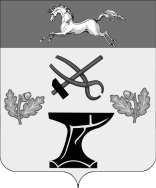 О внесении изменений в постановление администрации Ковалевского сельского поселения Новокубанского района от                    19 июня 2017 года № 62 «Об утверждении административного регламента по предоставлению муниципальной услуги: «Присвоение, изменение и аннулирование адресов»В соответствии с Федеральным законом от 27 июля 2010 года № 210-ФЗ «Об организации представления государственных и муниципальных услуг», постановлением Правительства Российской Федерации от 19 ноября 2014 года № 1221 «Об утверждении Правил присвоения, изменения и аннулировании адресов» п о с т а н о в л я ю:1. Внести в постановление администрации Ковалевского сельского поселения Новокубанского района от 19 июня 2017 года № 62 «Об утверждении административного регламента по предоставлению муниципальной услуги: «Присвоение, изменение, и аннулирования адресов» следующие изменения:1) пункт 2.4.1. раздела 2.4  «Срок предоставления муниципальной услуги, в том числе  с необходимостью обращения в организации, участвующие в  предоставлении муниципальной услуги, срок предоставления муниципальной услуги, срок выдачи документов являющихся результатом предоставления  муниципальной услуги», изложить в следующей редакции:    «2.4.1. Срок предоставления муниципальной услуги (получения итоговых документов) «Присвоение, изменение и аннулирование адресов» не должен превышать 12 рабочих дней со дня поступления заявления и прилагаемых к нему документов (при их наличии).»;2) приложение № 2 к административному регламенту предоставления администрацией Ковалевского сельского поселения Новокубанского района муниципальной услуги «Присвоение, изменение и аннулирование адресов» блок-схема предоставления муниципальной услуги,  изложить в новой редакции согласно приложения к настоящему постановлению.2.Контроль за исполнением настоящего постановления оставляю за собой.3.Постановление ступает в силу со дня его обнародования.Глава Ковалевского сельского поселенияНовокубанского района							В.Н.СиньковскийПриложение к постановлению администрации Ковалевского сельского поселения Новокубанского районаот  02.10.2017  №  89 «ПРИЛОЖЕНИЕ № 2к административному регламентупредоставления администрацией Ковалевского сельского поселения Новокубанского района муниципальной услуги «Присвоение, изменение ианнулирование адресов»»БЛОК-СХЕМАпредоставления муниципальной услуги       ПОСТАНОВЛЕНИЕ                 ПОСТАНОВЛЕНИЕ          АДМИНИСТРАЦИИ  КОВАЛЕВСКОГО СЕЛЬСКОГО ПОСЕЛЕНИЯ   НОВОКУБАНСКОГО  РАЙОНААДМИНИСТРАЦИИ  КОВАЛЕВСКОГО СЕЛЬСКОГО ПОСЕЛЕНИЯ   НОВОКУБАНСКОГО  РАЙОНАот 02.10.2017                 №  89с. Ковалевское с. Ковалевское Прием заявления и прилагаемых к нему документов, регистрация заявления и выдача заявителю расписки в получении заявления и документов – 1 рабочий деньПередача курьером пакета документов из МФЦ в уполномоченный орган                      (при подаче заявления о предоставлении муниципальной услуги через МФЦ) – 2 рабочих  дняРассмотрение предоставленных документов в уполномоченном органе принятие решения о предоставлении либо об отказе в предоставлении муниципальной услуги, – 6 рабочих днейПередача отказа в предоставлении муниципальной услуги в МФЦ (при подаче заявления через МФЦ) – 
2 рабочих  дняПередача постановления о присвоении (аннулировании) адреса объекту адресации в МФЦ (при подаче заявления через МФЦ) – 2 рабочих дняВыдача отказа в предоставлении муниципальной услуги                   заявителю – 1 рабочий деньВыдача результата постановления о присвоении (аннулировании) адреса объекту адресации заявителю – 1 рабочий день